MATERSKÁ ŠKOLA MILOŠOVÁ 445, ČADCA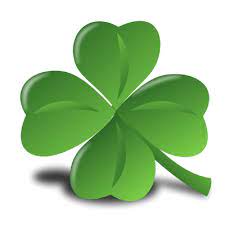 Mgr. Zuzana Masnicováriaditeľka školyOBSAH:Základné  identifikačné údaje o škole ( názov školy, názov vzdelávacieho programu,stupeň vzdelania, dĺžka štúdia, forma výchovy a vzdelávania, vyučovací jazyk)Vymedzenie vlastných cieľov a poslania výchovy a vzdelávaniaVlastné zameranie školyUčebné osnovy4.1. Východiska plánovaniaHodnotenie detíMaterská škola Milošová 445, ČadcaZákladné identifikačné údaje o školeMaterská škola Milošová 445, ČadcaVymedzenie vlastných cieľov a poslania výchovy a vzdelávania	Cieľom predprimárneho vzdelávania je dosiahnuť optimálnu kognitívnu, senzomotorickú a sociálno – citovú úroveň ako základ pripravenosti na školské vzdelávanie a na život v spoločnosti.Školský vzdelávací program je zostavený tak, aby rešpektoval ciele výchovy a vzdelávania uvedené v zákone č. 245/2008 Z. z. o výchove a vzdelávaní (školský zákon) a o zmene a doplnení neskorších predpisov, s cieľmi stanovenými v koncepčnom zámere rozvoja materskej školy, s potrebami a záujmami detí, zákonných zástupcov a pedagogických zamestnancov a vlastným zameraním školy.Vlastné ciele výchovy a vzdelávania ŠkVP „Štvorlístok“:Tradície:Utvárať predstavu detí od tradíciách a zvykov obce, regiónu, vytvárať predpoklady na rozvíjanie citu ku krásam regiónu a ľudového umeniaZachovávať a rozvíjať tradície v kultúrnych podujatiach, aktívne sa podieľať na kultúrnom živote obcePosilňovať úctu k starším vo svojej rodine a v širšom okolíUtvárať a rozvíjať národné povedomie detí prostredníctvom ľudovej slovesnostiPoznať kultúrne tradície našich predkovPestovať a rozvíjať cit ku kráse k tradičnému uchovávaniu dedičstva našich predkovPosilňovať úctu ku kultúrnym a národným hodnotám, obohacovať výchovu a vzdelávanie o regionálne prvky (tradície pre štedrovečernom stole, zvyky na fašiangy, veľkonočné zvyky a tradície, stavanie a váľanie v MŠ, košikárstvo, drôtikárstvo)KultúraPrehlbovať vzájomné medziľudské vzťahy rodič – učiteľ konzultáciami, poradenstvom, spolupráca rodiny a školy organizovaním spoločných podujatí – október – Mesiac úcty k starším, vianočné besiedky, Deň rodiny, Deň matiek, Deň otvorených dveríSpolupráca so zahraničnými inštitúciami predprimárneho vzdelávania – česká MŠ ŠanceZapájanie sa do projektov na medzinárodnej úrovni – Domestos, BupiRozvíjať počiatočnú čitateľskú gramotnosť a zvyšovať jazykovú kultúruNapomáhať aktívnemu počúvaniu a komunikovaniu s porozumenímRozširovať a skvalitňovať slovnú zásobu detí v štátnom jazykuNapomáhať deťom v porovnávaní skutočnosti, reálií s virtuálnym prostredím, s fikciou a pri uvažovaní o pravdivosti, realite získaných informáciíRozvíjať počiatočnú finančnú gramotnosť detíPrírodaVytvoriť možnosti získať poznatky, hodnoty a schopnosti na ochranu životného prostrediaChápať potrebu ochrany životného prostredia prostredníctvom vytvárania nových vzorov správania sa jednotlivca i skupín k životnému prostrediuTriediť odpad a poznať jeho opätovné využitiePoznávať prírodu prostredníctvom bádania, skúmania a experimentov, postupne chápať zákonitosti prírodyZdravieAktívne zapájať deti do aktivít, ktoré podporujú výchovu k zdraviu a zdravý životný štýlRealizovať hudobné rozcvičky v prírode na podporu telesného a duševného zdraviaVenovať zvýšenú pozornosť protidrogovej prevencii Realizovať úlohy vyplývajúce z Národného akčného plánu prevencie obezity na roky 2015 – 2025 ( mliečny program, program ovocia a zeleniny, zdravotné cvičenia, výchovno-vzdelávacie aktivity na podporu zdravého životného štýlu – výroba plagátov, sladkosti závislosťou, zdravé zúbky)Zapájať deti do aktivít a programov, ktoré napomáhajú výchove k zdravému životnému štýlu a k ochrane fyzického, duševného a emočného zdravia (spolupráca s políciou, Červený kríž, CPPPaP)Materská škola Milošová 445, ČadcaVlastné zameranie školyVízia materskej školy:Chceme byť materskou školou, v ktorej sa deti učia so sebou samým o sebe, s prírodou o prírode, s ľuďmi o ľuďoch.Naša materská škola vychádza zo základných poznatkov, ktoré si deti prinášajú z bežného života. Pri výchove a vzdelávaní využívame predmety, s ktorými sa deti stretávajú v každodennom živote. Materská škola je situovaná medzi rodinnými domami a jej súčasťou je veľký školský dvor, ktorý je plný zelene. Školský dvor je členitý, vysadený listnatými a ihličnatými stromami, kríkmi a trávou. Súčasťou školskej záhrady je kvetinovo – bylinková záhrada pre deti, ktorú si sami spoločne s učiteľkami vysadili. Tento stav je východiskom pre rozvíjanie poznatkov o prírode. Bohatá zeleň umožňuje každodennú realizáciu aktivít zameraných na prírodovedné poznávanie formou priameho zážitku vytváranie pozitívnych prístrojov k prírode, rozvíjanie estetického vnímania a prežívania prírody.Oblasť rozvíjania prírodovednej gramotnosti chceme v našej materskej škole realizovať takým spôsobom, aby sa dieťa naučilo pozorovať, klásť si otázky a chápať veci, ktoré ho obklopujú. Učiť deti experimentovať a rozvíjať ich schopnosť vedecky premýšľať a argumentovať. Proces hľadania odpovedi na otázky vychádza z aktuálnych predstáv, ktoré sú postavené na predchádzajúcich skúsenostiach dieťaťa s danou problematikou. Deti objavujú podstatu magnetizmu, topenia a tuhnutia látok, tieň a pod.Keďže materská škola je situovaná aj blízko centra Mesta Čadca, do výchovno-vzdelávacej činnosti začleňujeme aj exkurzie a návštevy kultúrnych inštitúcií ako je divadlo, Kysucké múzeum, Galéria a pod., čím obohacujeme výchovu a vzdelávanie o rozmer umeleckej kultúry a estetiky, poznávanie a prežívanie kultúrneho života v našom meste. Zážitkovou formou rozvíjame u deti vzťah k hodnotným umeleckým dielam a aktivitám.Materská škola Milošová 445, ČadcaUčebné osnovy	Učebnými osnovami našej materskej školy sú vzdelávacie štandardy jednotlivých vzdelávacích oblastí Štátneho vzdelávacieho programu.4.1 Východiska plánovania	Výchovno–vzdelávaciu činnosť (ďalej VVČ) plánujeme týždenne, plánujeme cielené vzdelávacie aktivity. Výchovno-vzdelávací plán pre príslušný týždeň vypracúva učiteľka rannej zmeny aj pre kolegyňu popoludňajšej zmeny (po vzájomnej konzultácií). Obsah i forma VVČ je plne v kompetencii každej učiteľky. 	Pri plánovaní dopoludňajších cielených vzdelávacích aktivít zohľadňujeme rozvrhnutie vzdelávacích oblastí (ďalej VO) na časový úsek jedného mesiaca (podľa odporúčania rozvrhnutia uvedeného v ŠVP), ktoré ponímame ako minimum. Nejde však o striktné, ale skôr o orientačné dodržiavanie uvedeného rozvrhnutia (napr. ak má byť podľa rozvrhnutia vzdelávacia oblasť zaradená 4 krát a v niektorom mesiaci sa podarí zaradiť menej, v ďalších mesiacoch stav vyvážime, a naopak). Pre týždenné plánovanie frekvenciu zaradenia VO nestanovujeme, táto je výlučne na voľbe učiteliek. Tie pri plánovaní VVČ v konkrétnej triede vzájomne spolupracujú. V prípade, že sa v mesiaci vyskytnú voľné dni (dni pracovného voľna), ako aj školské, jarné prázdniny (kedy je VVČ kvôli zlučovaniu tried, plánuje a realizuje formou voľných hier detí), zaradený počet vzdelávacích oblastí na časový úsek jedného mesiaca sa úmerne skracuje. Plánovanie vzdelávacích oblastí v rámci popoludňajších cielených vzdelávacích aktivít je plne v kompetencii učiteliek konkrétnych tried. 	Pri plánovaní vychádzame z poznania aktuálnej úrovne detí, rešpektujeme ich prirodzenú variabilitu a ich sociokultúrne prostredie, ako aj pedagogické zásady (postupnosť, primeranosť, systematickosť a pod.). Plánujeme tematicky, témy výučby nemáme dané, volia si ich učiteľky podľa vlastného uváženia a vzájomnej dohody v konkrétnej triede, pričom Materská škola Milošová 445, Čadcazohľadňujú záujmy a potreby deti. Časová ohraničenosť jednotlivých tém závisí od učiteliek, ktoré zohľadňujú záujem detí o konkrétne témy. Pri plánovaní aktivít na konkrétny týždeň si učiteľky vyberajú výkonové štandardy zo ŠVP, ktoré prispôsobujú schopnostiam danej skupiny detí. Pričom môžu (ale nemusia) využívať adaptácie výkonových štandardov jednotlivých VO vymedzené viacerými úrovňami dosahovania jednotlivých výkonov. Výkonové štandardy môžu v prípade ich širšieho vymedzenia deliť, ale i spájať do logicky integrovaných celkov. Spravidla teda v rámci plánovania dochádza k vzájomnému prepájaniu vzdelávacích oblastí resp. k integrácii výkonových štandardov z niektorých VO. Materská škola Milošová 445, ČadcaHodnotenie detí Našou snahou je, aby vnútorný systém kontroly bol plánovitý, systematický, skúmal určité pedagogické javy podľa vopred prijatých kritérií a vytýčených cieľov. Uskutočňuje sa priebežne počas dňa vo výchovno-vzdelávacom procese. V rámci hodnotenia detí sa vedú písomné záznamy o deťoch v pedagogickej diagnostike, ale zároveň hodnotenie detí ako súčasť záznamov v kontrolnej činnosti. V pedagogickej diagnostike je zaznamenaná úroveň schopnosti detí. Uskutočňuje sa vstupná, priebežná a výstupná diagnostika. Pri kontrole detí učiteľky vychádzajú z profilu absolventa materskej školy.Formatívne hodnotenie – sa využíva na zvýšenie kvality výchovy a vzdelávania.Sumatívne (finálne) hodnotenie – stanovuje dosiahnutú úroveň znalosti v danom časovom období.Autoevalvácia – predstavuje plánovité, systematické skúmanie určitých pedagogických javov. Na autoevalváciu sa nazerá ako na základný prvok pefektívneho plánovania rozvoja, umožňuje autoevalváciu materskej školy.Pri evalvácií vychádzame z evalvačných otázok zaradených v Štátnom vzdelávacom programe.Diagnostické hodnotenie – prekrýva sa s formatívnym hodnotením a je zaradené na odhalenie problémov detí.Interné hodnotenie – uskutočňuje ho učiteľ v danej triede.Neformálne hodnotenie – realizuje sa pozorovaním bežných činností detí v triede.Uvedená problematika je podrobne rozpracovaná v Pláne vnútornej kontroly.Príloha 1Záznamy o platnosti a revidovaní školského vzdelávacieho programu. Názov ŠkVPŠtvorlístokStupeň vzdelaniaPredprimárne vzdelanieDĺžka dochádzky1 až 4 rokyFormy výchovy a vzdelávaniaCelodennáPoldenná na požiadanieVyučovací jazykSlovenskýPrerokovaný v pedagogickej rade26.08.1625.08.2019 – revidovaný25.08.201924.03.2022 – revidovaný24.03.2022Prerokovaný v rade školy01.09.201625.09.2019 – revidovaný25.09.2019Vydaný dňa01.09.2016Platnosť ŠkVPDátum revidovania ŠkVPZameranie, inovácie, zmeny, úpravy a pod. Prerokovaný a schválenýPrerokovaný a schválený202224.03. 2022Rušia sa: Kapitola 5: Spôsob a podmienky ukončovania výchovy a vzdelávania a vydávanie dokladu o získanom vzdelaníKapitola 6: Personálne zabezpečenieKapitola 7: Materiálno – technické a priestorové podmienkyKapitola 8: Podmienky na zaistenie bezpečnosti a ochrany zdravia pri výchove a vzdelávaníKapitola 10: Vnútorný systém kontroly a hodnotenia zamestnancovKapitola 11: Požiadavky na kontinuálne vzdelávanie pedagogických a odborných zamestnancovPedag.rada24.03.2022Rada školy